Nerrols Primary School and Nursery  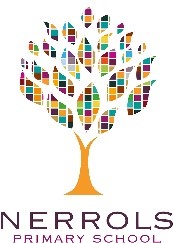 Wrap Around Care Assistant  Job Description Main Duties / Responsibilities Nerrols Primary School and NurseryWrap Around Care Assistant Person Specification Wrap Around Care Specific  Devise and initiate play opportunities for pupils. Support the children’s care and development after school hours Work as a team to plan weekly activities. Communicate with parents Oversee the children’s tea provision, ensuring food hygiene standards are upheld. General Support children’s social and emotional development. Liaise effectively and professionally with staff and parents as required. To promote children’s self-esteem, motivation and set high behaviour standards. To assist with a pupil / pupils who are hurt / have soiled themselves (including the cleaning of bodily fluids) or are feeling unwell, and where necessary and qualified, administer first aid. Ensure that all pupils remain within a safe environment. Comply with the procedures relating to Safeguarding and actively promote the welfare of pupils. Comply with school policies and procedures.  Ensure all health and safety standards are maintained at all times and advise the appropriate member of staff responsible for health and safety management of potential risk areas. Attend training as required. Essential Desirable Qualifications and training GCSEs at grade C or above in Maths and English.  Commitment to furthering to own professional development. Paediatric first aid certificate.  Food hygiene certificate. Safeguarding certificate.   Experience Experience working with children  Proven experience of matching play opportunities to children’s needs. Experience working in a wrap around care provision  Experience of liaison/contact with outside agencies. Knowledge and skills Able to use initiative  To have the knowledge and understanding to work with children with special educational needs. To recognise that each pupil has specific needs that are to be nurtured and developed through careful and sensitive support. To be aware of Child Protection and Safeguarding procedures. Able to communicate clearly, clarifying, summarising and recording. Specific Skills Supporting the Child Able to communicate clearly and provide positive and constructive feedback. Able to remain calm and consistent 